КАРТА ДИСТАНЦИОННОГО ЗАНЯТИЯДата: 29 апреля Класс: 3Предмет: ИЗОУчитель: Чернопазова Е.Н.Адреса обратной связи: elena-chernopazova@yandex.ru, Наш 3 класс https://vk.com/club151507684Инструкция для учащегося План-конспект учебного занятия:Тема: Гербы городов Золотого кольца РоссииЦель: познакомить учащихся с геральдическими символами на примере городов Золотого кольца России; углубить представление детей о выразительных средствах декоративного образа: силуэт, цвет, линия символическое значение изображений на гербе      Краткий план занятия:Актуализация знаний.- Ребята, а часто ли путешествуете вы?- В каких городах вы уже бывали?- Что вам известно о родном крае, о России- стране, где мы живём?(По площади Россия –самое большое государство в мире: только городов  в ней более 1000. Многообразана её природа: тундра и субтропики, знойные пустыни и горы Кавказа, непроходимая тайга и вулканы Камчатки. Ее границы омывают 12 морей, величаво текут по её равнинам полноводные реки. В России живут люди разных национальностей. О богатой истории России рассказывают древние храмы, монастыри, некрополи, дворцы и усадьбы, произведения различных видов искусства).- Тема нашего урока – «Гербы городов Золотого кольца России»2.  Беседа.- Ребята, давайте отправимся в путешествие по нашей Родине. Начнём его со столицы, а продолжим по Золотому кольцу, объединяющему древние города России.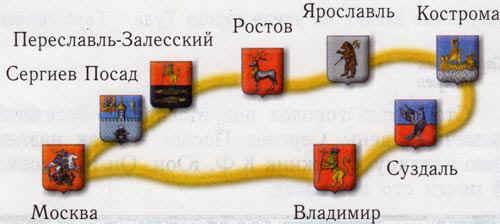 - Ребята, полюбуйтесь гербами старинных русских городов. - Как вы думаете, изображённые рисунки на гербе несут в себе какую-то смысловую нагрузку? - Кто мне может сказать что такое герб? (Герб - отличительный знак государства, города, сословия, рода, изображаемый на флагах, монетах, печатях и т.п.)- А кому-нибудь известно, что такое геральдика? (Геральдика - наука о составлении, описании и расшифровке гербов). - В гербе каждый цвет, изображения фигур людей, животных, предметов имеют символическое значение.ЦветаБелый-власть, чистота.Зелёный-надежда, свобода, изобилие.Золотой-справедливость, милосердие.Голубой-величие, красота, ясность.Красный-храбрость.Пурпурный(фиолетовый)-достоинство, могущество.Серебряный-правдивость.Чёрный-скромность.ФигурыВенок-награда, почёт.Волк-жадность.Ворон-долголетиеДракон-зло. Ужас.Журавль-бдительность.Звезда-счастье, вечность.Змея-мудростьМедведь-предусмотрительность.Орёл-власть.Якорь-надежд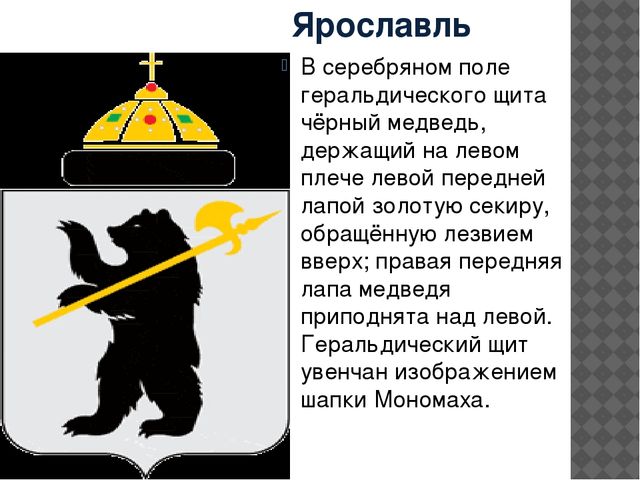 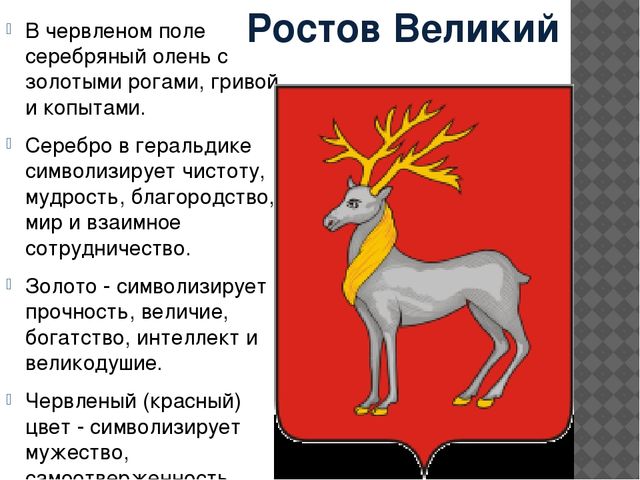 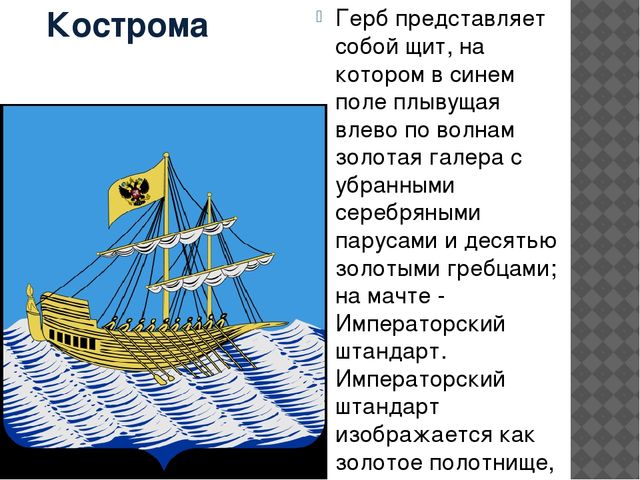 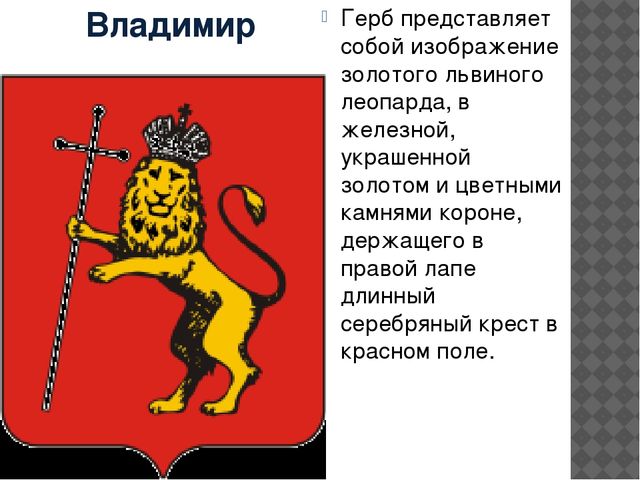 3) Практическая работа.- Сегодня мы рисуем герб любого города Золотого кольца.